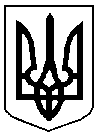 У К Р А Ї Н АДОБРОПІЛЬСЬКА   РАЙОННА  ДЕРЖАВНА  АДМІНІСТРАЦІЯВІДДІЛ ОСВІТИНАКАЗвід  15 .04.2015 р.	м.Добропілля							№ 131 -ДПро підвезення учнів назовнішнє незалежне оцінювання         На виконання Указу Президента України від 20 березня 2008 року№ 244/2008 «Про додаткові заходи щодо підвищення якості освіти в Україні»,постанови Кабінету Міністрів України від 31 грудня 2005 року № 1312 «Про невідкладні заходи щодо запровадження зовнішнього незалежного оцінювання та моніторингу якості освіти» (зі змінами), наказів Міністерства освіти і науки України від 01 жовтня 2014 року № 1120 «Про деякі питання проведення зовнішнього незалежного оцінювання результатів навчання, здобутих на основі повної загальної середньої освіти, для осіб, які виявили бажання вступати до вищих навчальних закладів України в 2015 році», зареєстрованого в Міністерстві юстиції України 08 жовтня 2014 р. за №1208/25985, 03 лютого 2015 року № 85 «Про затвердження Порядку використання приміщень навчальних закладів для проведення зовнішнього незалежного оцінювання», зареєстрованого в Міністерстві юстиції України 18 лютого 2015 р. за № 175/26620, розпорядження голови обласної державної адміністрації, керівника обласної військово-цивільної адміністрації від 27.03.2015 №118 «Про організацію проведення зовнішнього незалежного оцінювання результатів навчання у 2015 році», голови Добропільської районної державної адміністрації від 14.04.2015 № 104, з метою належної організації та проведення зовнішнього незалежного оцінювання НАКАЗУЮ:1.Керівникам шкіл:1.1.Забезпечити підвезення випускників загальноосвітніх навчальних закладів району в м. Добропілля до пунктів тестування ЗНО з української мови  та літератури  24 квітня 2015 року  шкільними автобусами.1.2.Призначити з числа педагогічних працівників відповідальних супроводжуючих  за збереження  життя і здоров’я  учнів під час проведення ЗНО та в дорозі.1.3.Провести з працівниками і учнями інструктажі з безпеки життєдіяльності та охорони праці з відмітками в журналах встановленого зразка.2.Даний наказ розмістити на сайті відділу освіти Добропільської райдержадміністрації.3.Координацію щодо виконання наказу покладаю на Єжижанську М.З., завідувача РМК, контроль – на Карпову О.В., головного спеціаліста інспектора шкіл.Начальник відділу освіти                             Л.М.ГапичЗавізовано:__________________О.М.СердюкЗ наказом ознайомлені:__________________М.З.Єжижанська__________________О.В.КарповаЄжижанська М.З.2-87-86Надіслано:до справи -1РМК – 1школи - 1